UNDERGRADUATE CURRICULUM COMMITTEE (UCC)
PROPOSAL FORM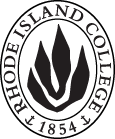 Cover page	scroll over blue text to see further important instructions: please read.N.B. DO NOT USE HIGHLIGHT, please DELETE THE WORDS THAT DO NOT APPLY TO YOUR PROPOSALALL numbers in section (A) need to be completed, including the impact ones.B.  NEW OR REVISED COURSES  DO NOT use highlight. Delete this whole page if the proposal does not include a new or revised course.D. SignaturesChanges that affect General Education in any way MUST be approved by ALL Deans and COGE Chair.Changes that directly impact more than one department/program MUST have the signatures of all relevant department chairs, program directors, and relevant dean (e.g. when creating/revising a program using courses from other departments/programs). Check UCC manual 4.2 for further guidelines on whether the signatures need to be approval or acknowledgement.Proposals that do not have appropriate approval signatures will not be considered. Type in name of person signing and their position/affiliation.Send electronic files of this proposal and accompanying catalog copy to curriculum@ric.edu and a printed or electronic signature copy of this form to the current Chair of UCC. Check UCC website for due dates.D.1. Approvals:   required from programs/departments/deans who originate the proposal.  may include multiple departments, e.g., for joint/interdisciplinary proposals. D.2. Acknowledgements: REQUIRED from OTHER PROGRAMS/DEPARTMENTS IMPACTED BY THE PROPOSAL. SIGNATURE DOES NOT INDICATE APPROVAL, ONLY AWARENESS THAT THE PROPOSAL IS BEING SUBMITTED.  CONCERNS SHOULD BE BROUGHT TO THE UCC COMMITTEE MEETING FOR DISCUSSIONA.1. Course HPE 422 Student teaching seminar in health educationHPE 422 Student teaching seminar in health educationHPE 422 Student teaching seminar in health educationHPE 422 Student teaching seminar in health educationReplacing A.2. Proposal typeCourse:  revision Course:  revision Course:  revision Course:  revision A.3. OriginatorSusan ClarkHome departmentHealth and Physical EducationHealth and Physical EducationHealth and Physical EducationA.4. Context and Rationale The HPE Dept. is requesting to change the HPE 422 course description from:Teacher behaviors appropriate to effective teaching are developed. Topics include classroom and time management, effective communication, learning styles and teaching strategies. This seminar meets weekly.To:Teacher candidates explore current trends and topics in education.  Communication, collaboration and leadership skills are applied to the health education setting. Students develop skills in the job application process.Rationale:  The current description includes topics that are not the emphasis of the course.  Although they may be discussed as needed during class meetings, the topics of classroom management, time management, learning styles and teaching strategies are primarily learned in previous courses.  The current course description does not reflect the most relevant and current needs of the student teacher.  The new course description more accurately aligns with the course content.  The HPE Dept. is requesting to change the HPE 422 course description from:Teacher behaviors appropriate to effective teaching are developed. Topics include classroom and time management, effective communication, learning styles and teaching strategies. This seminar meets weekly.To:Teacher candidates explore current trends and topics in education.  Communication, collaboration and leadership skills are applied to the health education setting. Students develop skills in the job application process.Rationale:  The current description includes topics that are not the emphasis of the course.  Although they may be discussed as needed during class meetings, the topics of classroom management, time management, learning styles and teaching strategies are primarily learned in previous courses.  The current course description does not reflect the most relevant and current needs of the student teacher.  The new course description more accurately aligns with the course content.  The HPE Dept. is requesting to change the HPE 422 course description from:Teacher behaviors appropriate to effective teaching are developed. Topics include classroom and time management, effective communication, learning styles and teaching strategies. This seminar meets weekly.To:Teacher candidates explore current trends and topics in education.  Communication, collaboration and leadership skills are applied to the health education setting. Students develop skills in the job application process.Rationale:  The current description includes topics that are not the emphasis of the course.  Although they may be discussed as needed during class meetings, the topics of classroom management, time management, learning styles and teaching strategies are primarily learned in previous courses.  The current course description does not reflect the most relevant and current needs of the student teacher.  The new course description more accurately aligns with the course content.  The HPE Dept. is requesting to change the HPE 422 course description from:Teacher behaviors appropriate to effective teaching are developed. Topics include classroom and time management, effective communication, learning styles and teaching strategies. This seminar meets weekly.To:Teacher candidates explore current trends and topics in education.  Communication, collaboration and leadership skills are applied to the health education setting. Students develop skills in the job application process.Rationale:  The current description includes topics that are not the emphasis of the course.  Although they may be discussed as needed during class meetings, the topics of classroom management, time management, learning styles and teaching strategies are primarily learned in previous courses.  The current course description does not reflect the most relevant and current needs of the student teacher.  The new course description more accurately aligns with the course content.  The HPE Dept. is requesting to change the HPE 422 course description from:Teacher behaviors appropriate to effective teaching are developed. Topics include classroom and time management, effective communication, learning styles and teaching strategies. This seminar meets weekly.To:Teacher candidates explore current trends and topics in education.  Communication, collaboration and leadership skills are applied to the health education setting. Students develop skills in the job application process.Rationale:  The current description includes topics that are not the emphasis of the course.  Although they may be discussed as needed during class meetings, the topics of classroom management, time management, learning styles and teaching strategies are primarily learned in previous courses.  The current course description does not reflect the most relevant and current needs of the student teacher.  The new course description more accurately aligns with the course content.  A.5. Student impactStudents will be better informed of course content. Student learning will be more specifically focused. Students will be better informed of course content. Student learning will be more specifically focused. Students will be better informed of course content. Student learning will be more specifically focused. Students will be better informed of course content. Student learning will be more specifically focused. Students will be better informed of course content. Student learning will be more specifically focused. A.6. Impact on other programs NoneNoneNoneNoneNoneA.7. Resource impactFaculty PT & FT: NoneNoneNoneNoneA.7. Resource impactLibrary:NoneNoneNoneNoneA.7. Resource impactTechnologyNoneNoneNoneNoneA.7. Resource impactFacilities:NoneNoneNoneNoneA.8. Semester effectiveFall 2019 A.9. Rationale if sooner than next Fall A.9. Rationale if sooner than next FallOld (for revisions only)Only include information that is being revised, otherwise leave blank (delete provided examples that do not apply)NewExamples are provided for guidance, delete the ones that do not applyB.1. Course prefix and number HPE 422B.2. Cross listing number if anyB.3. Course title Student Teaching Seminar in Health EducationB.4. Course description Teacher behaviors appropriate to effective teaching are developed. Topics include classroom and time management, effective communication, learning styles and teaching strategies. This seminar meets weeklyTeacher candidates explore current trends and topics in education.  Communication, collaboration, and leadership skills are applied to the health education setting. Students develop skills for the job application process.B.5. Prerequisite(s)B.6. OfferedB.7. Contact hours B.8. Credit hoursB.9. Justify differences if anyB.10. Grading system B.11. Instructional methodsB.12.CategoriesB.13. Is this an Honors course?noB.14. General EducationN.B. Connections must include at least 50% Standard Classroom instruction.noB.15. How will student performance be evaluated?B.16. Redundancy statementB. 17. Other changes, if anyNamePosition/affiliationSignatureDateSusan ClarkProgram Coordinator of  B. S. in Health EducationRobin Kirkwood AuldChair of Health and Physical Education DepartmentJulie Horwitz and/or Gerri AugustDeans of FSEHDNamePosition/affiliationSignatureDate